Sample Pediatric IBH Schedules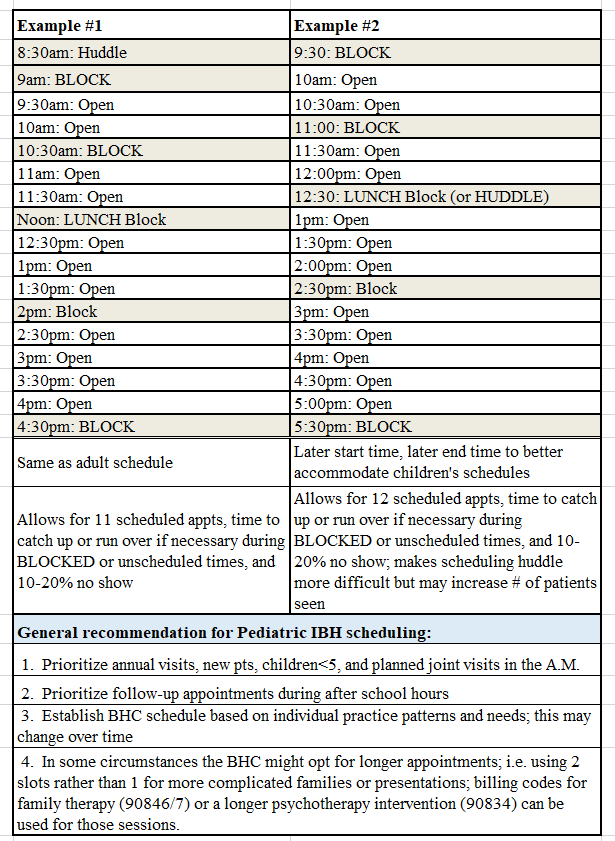 